Name of Journal: World Journal of OrthopedicsManuscript NO: 68918Manuscript Type: SYSTEMATIC REVIEWSFemoral lengthening in young patients: An evidence-based comparison between motorized lengthening nails and external fixationHafez M et al. Motorized nails vs external fixators reviewMohamed Hafez, Nicolas Nicolaou, Amaka C Offiah, Stephen Giles, Sanjeev Madan, James A FernandesMohamed Hafez, department of oncology and metabolism, Sheffield University, Sheffield S10 2TN, United KingdomMohamed Hafez, Nicolas Nicolaou, Stephen Giles, Sanjeev Madan, James A Fernandes, Department of Paedaiatric limb reconstruction, Sheffield children hospital, Sheffield S10 2TH, United KingdomAmaka C Offiah, Department of Radiology, Sheffield children hospital, Sheffield S10 2TH, United KingdomJames A Fernandes, Department of Trauma and Orthopaedics, Sheffield children hospital, Sheffield S10 2Th, United KingdomAuthor contributions: Hafez M participated in all steps of the project, including study design, literature search, data collection, data analysis, data interpretation, manuscript preparation, manuscript revision, and approved the final version; Nicolaou N, Offiah A, Giles S, Madan S and Fernandes JA participated in designing the study, supervised the literature search, manuscript preparation, manuscript revision, read and approved the final version.Supported by Children’s hospital Charity and industry (Nuvasive, CA, United States), No. 5431.Corresponding author: Mohamed Hafez, FRCS, Surgeon, department of oncology and metabolism, Sheffield University, Sheffield S10 2TN, United Kingdom. mhafez1@sheffield.ac.ukReceived: June 8, 2021Revised: August 7, 2021Accepted: Published online: AbstractBACKGROUNDFemoral lengthening is a procedure of great importance in the treatment of congenital and acquired limb deficiencies. Technological advances have led to the latest designs of fully implantable motorized intramedullary lengthening nails. The use of these nails has increased over the last few years.AIMTo review and critically appraise the literature comparing the outcome of femoral lengthening in children using intramedullary motorized lengthening nails to external fixation.METHODSElectronic databases (MEDLINE, CINAHL, EMBASE, Cochrane) were systematically searched in November 2019 for studies comparing the outcome of femoral lengthening in children using magnetic lengthening nails and external fixation. The outcomes included amount of gained length, healing index, complications and patient reported outcomes.RESULTSOf the 452 identified studies, only two (retrospective and non-randomized) met the inclusion criteria. A total of 91 femora were included. In both studies, the age of patients treated with nails ranged from 15 to 21 years compared to 9 to 15 years for patients in the external fixation group. Both devices achieved the target length. Prevalence of adverse events was less in the nail (60%-73%) than in the external fixation (81%-100%) group. None of the studies presented patient reported outcomes.CONCLUSIONThe clinical effectiveness of motorized nails is equivalent or superior to external fixation for femoral lengthening in young patients. The available literature is limited and does not provide evidence on patient quality of life or cost effectiveness of the interventions.Key Words: Lengthening nails; Motorized nails; Distraction ostepgenesis; LengtheningHafez M, Nicolaou N, Offiah AC, Giles S, Madan S, Fernandes JA. Femoral lengthening in young patients: An evidence-based comparison between motorized lengthening nails and external fixation.. World J Orthop 2021; In pressCore Tip: Femoral lengthening in young patients using motorized lengthening nails has gained recent popularity. This study reviewed the literature comparing the outcomes of femoral lengthening using motorized lengthening nails and external fixators in this age group. The advantages and complications of each treatment option were discussed. INTRODUCTIONLimb length discrepancy (LLD) is a common finding in multiple congenital and acquired disorders. LLD may lead to significant consequences such as changes in gait biomechanics, back pain, lower limb osteoarthritis, psychological problems, and poor function and lifestyle. It is accepted that LLD below 2 cm can be treated with appropriate orthotics. LLD of 2 to 5 cm can be managed with growth modification (epiphysiodesis) of the longer side. For a LLD greater than 5 cm, limb lengthening is indicated[1].Gavrill Ilizarov introduced the concept of distraction osteogenesis (DO) and circular external fixators for management of trauma and deformities[2]. For decades, the Ilizarov technique was the most effective method of limb lengthening. It is cheap, reproducible and allows correction of angular deformities and spanning of joints if required[3]. However, external fixation significantly limits the patient’s activities and life style and has a high risk of complications[4]. The preference of external fixation for bone lengthening has started to decline since the introduction of motorized lengthening nails. Lengthening nails are intramedullary telescopic devices that securely fix within the intramedullary canal and telescope to produce the desired length (Figure 1). The older designs of lengthening nails relied on a ratchet mechanism that was activated by rotating the leg to produce lengthening[2]. Recent designs of lengthening nails provide distraction by activation of a motor inside the nail with external remote control (ERC) applied externally to the limb. Motorized nails include the PRECICE nail (PRECICE lengthening nail: Nuvasive, CA, United States) and Fitbone nail [FITBONE Telescope Active Actuator (TAA) nail: Wittenstein Intens, Igersheim, Germany].The initial designs of lengthening nails were associated with failure of the telescoping mechanism[5]. The newer generation of motorized lengthening nails have improved results[6–9]. Lengthening nails were reported to offer more active post-operative life styles, fewer post-operative infections and less metal work failures compared to earlier designs and external fixation[10]. Motorized lengthening nails have been used initially for femoral lengthening, however their applications have increased to include other long bones such as tibia[7] and humerus[11].The average cost of the motorized nail implants is £12000-£13000 (€14000–€15000/$15000-$16000) while the average cost of external fixators varies from £3000 to £9000 (€3500–€10500/$3500-$11500)[12]. Within the limited resources available to the National Health Service (NHS) and the United Kingdom being a welfare state, increasing emphasis has been placed on cost-effectiveness. The assessment of health-related quality of life (HR-QoL) and cost utility analysis have become the foundation of economic evaluation of health technologies and gained importance in supporting the decision for allocation of NHS resources.The recent shift to use motorized nails for bone lengthening in children despite the significant difference in implant costs compared to traditional treatment with external fixation necessitated this systematic review. This review is focused on femoral lengthening only because the initial lengthening nails were designed for femoral lengthening and the femur is the most frequently lengthened bone with motorized nails. We present a systematic review of the studies comparing femoral lengthening in children using motorized nails to external fixation. We aimed to identify the most clinical and economic effective technique of femoral lengthening in children.MATERIALS AND METHODSReview questionIs the extra cost of the motorized intramedullary nails compared to external fixation in children justified?This question can be divided to the following questions: (1) What is the clinical effectiveness of motorized lengthening nails in comparison to external fixation for femoral lengthening in children? (2) Is there a difference in the HR-QoL between the two techniques? and (3) What is the cost effectiveness of the two techniques?MethodsEligibility criteria: All studies, irrespective of design, that compared the outcomes of both techniques for femoral lengthening in children (less than 18 years old). All indications for femoral lengthening were included. Use of a motorized lengthening nail was the intervention and any type of external fixation was considered the comparator. The outcomes included clinical, radiological and HR-QoL.Literature search strategy: Literature search on Healthcare Database Advanced Search (HDAS) was conducted on Medline and EMBASE databases. The HDAS search was supplemented with a complementary search on PubMed (NCBI) database. Medical subject heading (MeSH) was identified from the available studies and searched separately. References and citations from the identified studies were screened to identify further eligible papers. Terms “limb lengthening”, “bone lengthening”, “distraction osteogenesis’, “external fixation”, Ilizarov”, intramedullary nails”, “lengthening nails”, “magnetic nails”, “quality of life”, “cost-benefit analysis”,” Health care cost” and “quality adjusted life years” were used for the HDAS search, A thesaurus was used to further identify the MeSH on different databases. Different results were combined with “and’ or “or” where applicable. The reference lists of all relevant articles were screened to find other potentially relevant articles. Titles, abstracts and when relevant the full texts of the relevant studies were reviewed. Only studies published in English were retrieved. No time limit was selected.Data extraction: Study design, methodology, country, number and age of participants, type of intervention and outcome of treatment (clinical, radiological, and quality of life) were recorded.Quality assessment of eligible papers was performed using the Critical Appraisal Skills Program (CASP) checklist. Data synthesis: Given the small number of papers retrieved, we provide a narrative summary of findings and a description of their strengths and limitations rather than calculating summary scores/statistical analysis.RESULTSA total of 452 studies were identified (Figure 2). After screening the titles and abstracts of these studies, 98 were considered potentially eligible for inclusion. Of these, 30 were excluded because the full texts were not available. Of the remaining 62, 60 were excluded, either because they were not comparative studies (58) or were not in children[2]. Therefore, there were only two studies which met our inclusion criteria.Study design and patient populationBoth were non-randomized retrospective studies. Szymczuk et al[13] compared the PRECICE nail in 30 femora to 32 cases of femoral lengthening using the LRS (Limb Reconstruction System Orthofix, McKinney, TX, United States) monolateral external fixator. The average ages were 15.4 and 9.4 years for the nail and external fixator groups respectively. Black et al[14] compared the outcome of femoral lengthening using the retrograde Fitbone nail in 15 femora with the outcome of lengthening using circular fixators in 14 femora. The average ages were 15 and 18 years for the nail and external fixator groups respectively.OutcomesBoth studies evaluated the outcome based on average length achieved, and complications. Szymczuk et al[13] also reviewed range of movement (ROM) and  healing index (HI). None of the studies reported children’s quality of life or cost of treatment. Gain in length and HISzymczuk et al[13] reported an average length gain of 4.8 cm (range 3.4 to 6.2 cm) with the PRECICE nail and 5.6 cm (range 3.9 to 7.3 cm) with the LRS external fixator. In their study, 26 patients (87%) in the nail and 28 patients (88%) in the fixator group achieved the target length of 4 cm. The healing index (HI) was 34.3 d/cm and 29.3 d/cm for nails and fixators respectively. Length of hospitalisation was not recorded.Black et al[14] reported an average length gain of 4.8cm (range 1 to 7.4 cm) and 4.4 cm (range 1.5 to 7 cm) with the external fixator and motorized nails respectively. In Black’s study, 10 patients (71%) in the external fixator group and 11 (73%) patients in the nail achieved the target length of 4 cm. There was no report on HI, however the time to full weight bearing was 7.7 mo with nails and 8.8 mo with external fixators. Length of hospitalisation was 7 and 9.5 d with nails and fixators respectively. ComplicationsSzymczuk et al[13] reported complications in 18 (60%) of the nails compared to 26 (81%) in the fixator group (P < 0.001). The average complication per lengthening session was 1.0 with nails and 1.8 with external fixators.By comparison, Black et al[14] reported complications in 10 (73%) of the nails compared to all 15 (100%) in the circular fixator group. Minor complications such as pin site infections and minimal joint contractures were seen in 5 (33%) of the nail group compared to 12 (79%) in the circular frame group. There was no statistical difference between the rate of types II and IIIA complications between the two groups. Serious complications such as joint dislocations were less common with the nails, 3 (20%) compared to 5 (36%). in the circular fixator group, there was no statistical difference between the two groups for moderate complications such as delayed union. The average complication per lengthening was 1.2 with nails and 2.6 with external fixators. Characteristics of the publications are summarized in Table 1. Results are summarized in Table 2.Quality of papers: This is summarized in Table 3.DISCUSSIONThe presented literature review identified a lack of comparative studies in children. Two studies combined adults and children in the same group but did not present the data in such a way as to allow extraction of the pediatric data[15,16]. There is no evidence of QOL comparison between these interventions. No cost analysis was presented to support the use of lengthening nails. All these findings mandate further research to cover these points.The current knowledge in respect to the research questions are summarized as follow: What is the clinical effectiveness of motorized lengthening nails in comparison with external fixation for femoral lengthening in children?Both motorized nails and external fixators can effectively achieve the target femoral length. Range of motion of the knee was better preserved during the course of lengthening with nails, however there was no significant difference at the final follow up visit[13]. The overall gained length was greater with external fixators compared to motorized nails; 4.8 vs 4.4 cm[14] and 5.6 vs 4.8 cm[13] respectively. Black et al[14] reported a shorter time to union (by 1.1 mo) with motorized nails although Szymczuk et al[13] reported a shorter healing index (by 5 d/cm) with the LRS external fixator. Complication rates were lower with lengthening nails however knee subluxation was specifically reported with the nails due to the inability of the technology to span the knee. For this reason a recommendation to reconstruct knee ligaments at preparatory surgery prior to lengthening with nails was suggested[13]. However, the long-term outcome and cost effectiveness of ligament reconstructions prior to lengthening are not yet clear.External fixation devices are very versatile, they can be applied in young children with short or deformed femora[2]. External fixators are relatively cheap compared to motorized intramedullary nails, however there were many reported adverse events related to external fixators. Pin site infection, pain, stiffness, fracture, injury to nerves or vessels and psychological problems were frequently reported with external fixation[17]. On the other hand, intramedullary nails can only be used in relatively longer femora with appropriate width of the medullary canal. The presence of an open distal femoral physis in skeletally immature children is generally a contraindication for retrograde nails however, if the femoral canal is wide enough and the femur had normal proximal anatomy a trochanteric entry nail can be used safely[18]. Laubscher et al[15], reported better clinical outcomes and less complications with magnetic nails compared to monolateral fixator for femoral lengthening. This study included paediatric and adult age groups. According to this study 100% of the nail and 68% of the fixator participants chose to have same treatment again. Horn et al[16], compared the outcome of femoral lengthening with motorized nails to external fixation in age and sex matched patients. The mean age of patients was 27 years. HI and knee ROM were better with lengthening nails, while complications were more frequent with external fixators. Morrison et al[19], compared the outcome of humeral lengthening with lengthening nails in 6 patients to external fixations in 7 patients. Lengthening nails patients had less complications compared to external fixators. Lengthening nails were reported to be safe, well tolerated, and effective for humeral lengthening[19]. Is there a difference in the HR-QoL between the two techniques?We did not identify any studies which compared the quality of life of children treated with motorized lengthening nails and external fixators. However, HR-QoL was the outcome for two non-comparative studies. The authors concluded that patients have lower quality of life scores during the course of treatment[20]. One study[20] compared patient satisfaction following lengthening nails to a previous session of lengthening using external fixation in 13 patients. Patients reported less pain, more satisfaction, easier physiotherapy, and better cosmetic appearance following magnetic nails compared to previous lengthening using external fixators. It is worth mentioning that this study did not utilize a validated outcome questionnaire and there was high probability of recall bias since the QoL scores were recorded at the time of final interview[21]. The pediatric quality of live inventory (PedsQL) was used in studies for children treated with external fixation. The children and their parents reported significantly lower HR-QoL scores on all PedsQl domains compared with a normal healthy population.The HR-QoL of motorized nails compared to external fixators for femoral lengthening in children is not known. It is clear that both techniques have a negative impact on HR-QoL. There is limited evidence suggesting that this negative impact is greater for external fixators than for motorized nails. What is the cost effectiveness of the two techniques?A cost comparison of the two techniques has not previously been reported. However Richardson et al[12] did estimate the cost of lengthening with the PRECICE nail to be approximately $44449 (£34650, €40110). This value was calculated after reviewing hospital costs and surgeon fees from the lengthening surgery up until the time of union in 39 femora. This study included adults and children, neither the surgical costs of nail removal nor the costs of loss of income, hospital visits and outpatient medications were included. The cost effectiveness of motorized nails compared to external fixators for femoral lengthening in children is not known.Critical appraisal of the included publicationsThe objectives of and interventions used in both studies were clearly mentioned and inclusion and exclusion criteria were specified. The measured outcomes were mentioned clearly in the methods and in the results sections. Statistical analysis was clear with appropriate statistical test (t-test) in Szymczuk et al[13]. Authors of both studies classified the complications according to severity and reported the complications accurately.Limitations were also identified in both studies. Both focused on one indication for femoral lengthening (congenital femoral deficiency), excluding all other causes of femoral shortening such as trauma and infection. There was a high possibility of selection bias in both studies, given their non-randomized retrospective designs. At the time of the study, the Fitbone nail did not have FDA (Food and Drug Administration agency) approval for use in the United States; therefore patients recruited to the study by Black et al[14] were treated on a compassionate-use basis. This suggests that the selection of patients was based on meeting the criteria for inclusion on a compassionate basis rather than matching the nails and external fixator groups. Szymczuk et al[13] did not specify their selection criteria. Neither study was blinded; this would have been difficult given the nature of the interventions being compared.The age of patients both groups in the study by Szymczuk et al[13] were not matched. Nails were used for children over 9 years and fixators for children as young as 3 years. This policy might have affected the overall complication rates due to increased use of fixators in the higher risk group of younger children. Black et al[14] included patients of matched age groups, however all the patients who were treated with nails were skeletally mature and all of the nails were inserted retrograde sparing the trochanteric region. This might suggest that although the participants of this group were younger than 18 years, they had adult bones and the results might not be representative for children.CONCLUSIONThere is no literature comparing the cost effectiveness and patient satisfaction of femoral lengthening with motorized lengthening nails and external fixators in children. Further research is necessary in order to ascertain the efficacy of these treatment methods, to optimize patient outcomes and to ensure health care resources are spent appropriately.ARTICLE HIGHLIGHTSResearch backgroundFor decades external fixation was the only reliable, safe, and reproducible technique for bone lengthening. The use of external fixation declined recently due to the development of motorized lengthening nails. Lengthening nails are expensive.Research motivationIs the extra cost of the motorized intramedullary nails compared to external fixation in children justified? Research objectivesThe main objective was to review the literature to compare the clinical effectiveness of motorized lengthening nails to external fixation. Other objectives were to identify differences in the health-related quality of life between the two techniques in current literature.Research methodsElectronic databases (MEDLINE, CINAHL, EMBASE, Cochrane) were searched, and all relevant studies were considered for analysis based on predetermined inclusion/exclusion criteria. The subject headings “distraction osteogenesis”, “motorized nails”, ‘’ external fixation’’ and their related key terms were used.Research resultsOnly 2 studies out of 452 studies met the inclusion criteria. The ages of the patients ranged from 9 to 21 years. Lengthening nails were effective in achieving the target length with less prevalence of adverse events. Research conclusionsThe clinical effectiveness of lengthening nails was comparable to external fixation. No report on the quality-of-life difference between the 2 techniques during lengthening. No reports on the cost effectiveness of lengthening nails compared to external fixations.Research perspectivesFurther research is necessary in order to ascertain the efficacy of these treatment methods, to optimize patient outcomes and to ensure health care resources are spent appropriately.REFERENCES1 Moseley CF. Leg lengthening: the historical perspective. Orthop Clin North Am 1991; 22: 555-561 [PMID: 1945332 DOI: 10.1016/S0030-5898(20)31688-6]2 Hosny GA. Limb lengthening history, evolution, complications and current concepts. J Orthop Traumatol 2020; 21: 3 [PMID: 32140790 DOI: 10.1186/s10195-019-0541-3]3 Prince DE, Herzenberg JE, Standard SC, Paley D. Lengthening With External Fixation Is Effective in Congenital Femoral Deficiency. Clin Orthop Relat Res 2015; 473: 3261-3271 [PMID: 26194561 DOI: 10.1007/s11999-015-4461-0]4 Changulani M, Bradbury M, Zenios M. Hypertension as a complication of Taylor spatial frame. J Pediatr Orthop B 2009; 18: 392-393 [PMID: 19623085 DOI: 10.1097/BPB.0b013e32832dbecf]5 Thaller PH, Fürmetz J, Wolf F, Eilers T, Mutschler W. Limb lengthening with fully implantable magnetically actuated mechanical nails (PHENIX(®))-preliminary results. Injury 2014; 45 Suppl 1: S60-S65 [PMID: 24321414 DOI: 10.1016/j.injury.2013.10.029]6 Calder PR, Laubscher M, Goodier WD. The role of the intramedullary implant in limb lengthening. Injury 2017; 48 Suppl 1: S52-S58 [PMID: 28449859 DOI: 10.1016/j.injury.2017.04.028]7 Panagiotopoulou VC, Davda K, Hothi HS, Henckel J, Cerquiglini A, Goodier WD, Skinner J, Hart A, Calder PR. A retrieval analysis of the Precice intramedullary limb lengthening system. Bone Joint Res 2018; 7: 476-484 [PMID: 30123497 DOI: 10.1302/2046-3758.77.BJR-2017-0359.R1]8 Paley D. PRECICE intramedullary limb lengthening system. Expert Rev Med Devices 2015; 12: 231-249 [PMID: 25692375 DOI: 10.1586/17434440.2015.1005604]9 Rozbruch SR, Birch JG, Dahl MT, Herzenberg JE. Motorized intramedullary nail for management of limb-length discrepancy and deformity. J Am Acad Orthop Surg 2014; 22: 403-409 [PMID: 24966246 DOI: 10.5435/JAAOS-22-07-403]10 Fragomen AT, Rozbruch SR. Retrograde magnetic internal lengthening nail for acute femoral deformity correction and limb lengthening. Expert Rev Med Devices 2017; 14: 811-820 [PMID: 28893094 DOI: 10.1080/17434440.2017.1378092]11 Hammouda AI, Standard SC, Robert Rozbruch S, Herzenberg JE. Humeral Lengthening with the PRECICE Magnetic Lengthening Nail. HSS J 2017; 13: 217-223 [PMID: 28983213 DOI: 10.1007/s11420-017-9552-x]12 Richardson SS, Schairer WW, Fragomen AT, Rozbruch SR. Cost Comparison of Femoral Distraction Osteogenesis With External Lengthening Over a Nail Versus Internal Magnetic Lengthening Nail. J Am Acad Orthop Surg 2019; 27: e430-e436 [PMID: 30278015 DOI: 10.5435/JAAOS-D-17-00741]13 Szymczuk VL, Hammouda AI, Gesheff MG, Standard SC, Herzenberg JE. Lengthening With Monolateral External Fixation Versus Magnetically Motorized Intramedullary Nail in Congenital Femoral Deficiency. J Pediatr Orthop 2019; 39: 458-465 [PMID: 31503231 DOI: 10.1097/BPO.0000000000001047]14 Black SR, Kwon MS, Cherkashin AM, Samchukov ML, Birch JG, Jo CH. Lengthening in Congenital Femoral Deficiency: A Comparison of Circular External Fixation and a Motorized Intramedullary Nail. J Bone Joint Surg Am 2015; 97: 1432-1440 [PMID: 26333739 DOI: 10.2106/JBJS.N.00932]15 Laubscher M, Mitchell C, Timms A, Goodier D, Calder P. Outcomes following femoral lengthening: An initial comparison of the Precice intramedullary lengthening nail and the LRS external fixator monorail system. Bone Joint J 2016; 98-B: 1382-1388 [PMID: 27694593 DOI: 10.1302/0301-620X.98B10.36643]16 Horn J, Grimsrud Ø, Dagsgard AH, Huhnstock S, Steen H. Femoral lengthening with a motorized intramedullary nail. Acta Orthop 2015; 86: 248-256 [PMID: 25191936 DOI: 10.3109/17453674.2014.960647] 17 Paley D. Problems, obstacles, and complications of limb lengthening by the Ilizarov technique. Clin Orthop Relat Res 1990: 81-104 [PMID: 2403498 DOI: 10.1097/00003086-199001000-00011]18 Hammouda AI, Jauregui JJ, Gesheff MG, Standard SC, Herzenberg JE. Trochanteric Entry for Femoral Lengthening Nails in Children: Is It Safe? J Pediatr Orthop 2017; 37: 258-264 [PMID: 28481811 DOI: 10.1097/BPO.0000000000000636]19 Morrison SG, Georgiadis AG, Dahl MT. Lengthening of the Humerus Using a Motorized Lengthening Nail: A Retrospective Comparative Series. J Pediatr Orthop 2020; 40: e479-e486 [PMID: 32501920 DOI: 10.1097/BPO.0000000000001453]20 Landge V, Shabtai L, Gesheff M, Specht SC, Herzenberg JE. Patient Satisfaction After Limb Lengthening With Internal and External Devices. J Surg Orthop Adv 2015; 24: 174-179 [PMID: 26688988 DOI: 10.3113/JSOA.2015.0174]21 Chen G, Flynn T, Stevens K, Brazier J, Huynh E, Sawyer M, Roberts R, Ratcliffe J. Assessing the Health-Related Quality of Life of Australian Adolescents: An Empirical Comparison of the Child Health Utility 9D and EQ-5D-Y Instruments. Value Health 2015; 18: 432-438 [PMID: 26091597 DOI: 10.1016/j.jval.2015.02.014]FootnotesConflict-of-interest statement: All authors have no conflicts of interest. PRISMA 2009 Checklist statement: The authors have read the PRISMA 2009 Checklist, and the manuscript was prepared and revised according to the PRISMA 2009 Checklist.Open-Access: This article is an open-access article that was selected by an in-house editor and fully peer-reviewed by external reviewers. It is distributed in accordance with the Creative Commons Attribution NonCommercial (CC BY-NC 4.0) license, which permits others to distribute, remix, adapt, build upon this work non-commercially, and license their derivative works on different terms, provided the original work is properly cited and the use is non-commercial. See: http://creativecommons.org/Licenses/by-nc/4.0/Manuscript source: Unsolicited manuscriptPeer-review started: June 8, 2021First decision: July 28, 2021Article in press: Specialty type: OrthopedicsCountry/Territory of origin: United KingdomPeer-review report’s scientific quality classificationGrade A (Excellent): 0Grade B (Very good): 0Grade C (Good): CGrade D (Fair): 0Grade E (Poor): 0P-Reviewer: Zak L S-Editor: Ma YJ L-Editor:  P-Editor: Figure Legends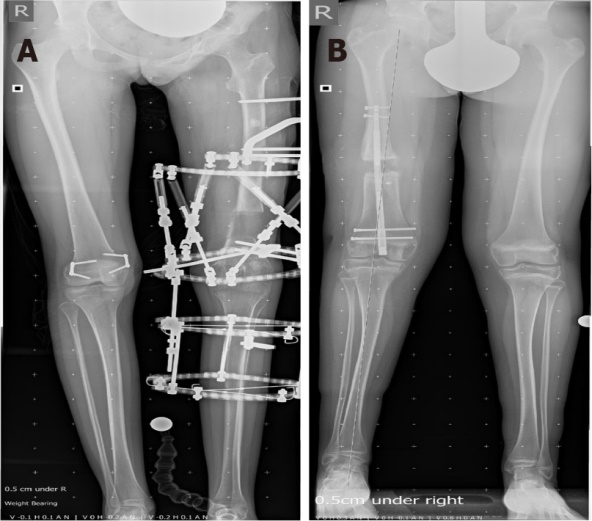 Figure 1 Left femoral lengthening with external fixation (A) and right femoral lengthening with magnetic lengthening nail (B).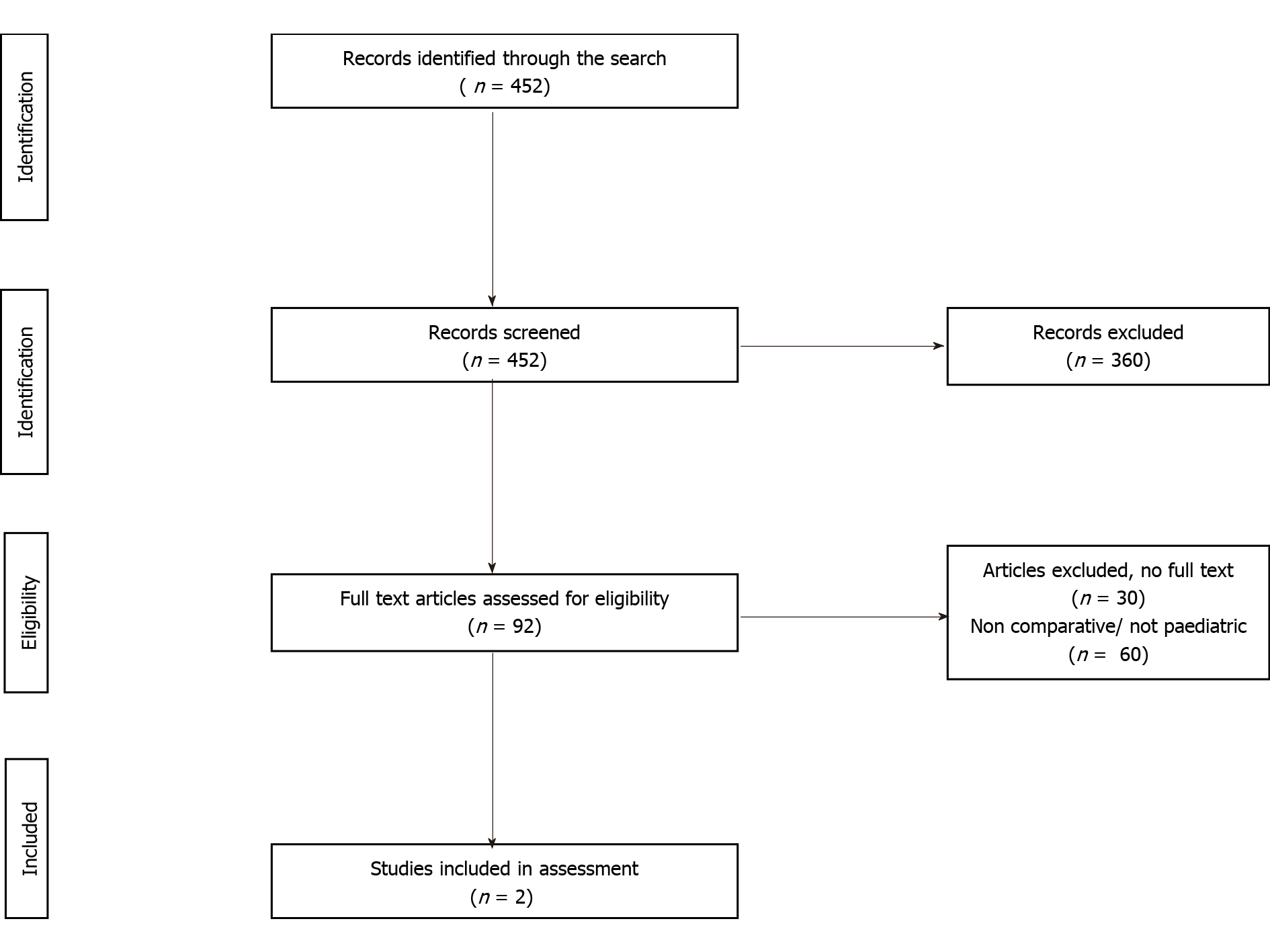 Figure 2 PRISMA flow diagram for the systematic review.Table 1 Characteristics of the included publicationsTable 2 Findings of the included publications Problems, obstacles, complications1: A classification system of adverse events associated with limb lengthening. Problems include incidents that do not need operative intervention. Obstacles were the incidents requiring operative but did not lead to permeant complications. Complications included intraoperative injuries and non- resolved problems before the end of treatment.Table 3 Quality assessment of included publicationsRef.Study design Patient characteristics Intervention(s) Comparator(s) Clinical outcomesBlack et al[14]Comparative non-randomized retrospective(1) Congenital short femur; (2) Skeletally mature children; (3) n = 29 (15 in FITBONE group and 14 in circular external fixation group); and (4) Age (mean): 18.2 yr in FITBONE and 15.8 yr in circular fixatorsmotorized lengthening nails (FITBONE)Circular external fixatorLength achieved, complications ratesSzymczuk et al[13]Comparative non-randomized retrospective (1) Congenital short femur; (2) n = 62 (30 in PRECICE group and 32 in LRS group); and (3) Age (mean): 15.4 yr in PRECICE and 9.4 yr in LRSMagnetic lengthening nails (PRECICE) LRS external fixatorROM, length achieved HI and complication ratesBlack et al[14]Black et al[14]Black et al[14]Black et al[14]Black et al[14]Black et al[14]Black et al[14]Black et al[14]Black et al[14]Black et al[14]Black et al[14]Black et al[14]Black et al[14]Black et al[14]Black et al[14]Black et al[14]Black et al[14]Comparison of FITBONE and circular fixation with respect to several treatment outcomesComparison of FITBONE and circular fixation with respect to several treatment outcomesComparison of FITBONE and circular fixation with respect to several treatment outcomesComparison of FITBONE and circular fixation with respect to several treatment outcomesComparison of FITBONE and circular fixation with respect to several treatment outcomesComparison of FITBONE and circular fixation with respect to several treatment outcomesComparison of FITBONE and circular fixation with respect to several treatment outcomesComparison of FITBONE and circular fixation with respect to several treatment outcomesComparison of FITBONE and circular fixation with respect to several treatment outcomesComparison of FITBONE and circular fixation with respect to several treatment outcomesComparison of FITBONE and circular fixation with respect to several treatment outcomesComparison of FITBONE and circular fixation with respect to several treatment outcomesComparison of FITBONE and circular fixation with respect to several treatment outcomesComparison of FITBONE and circular fixation with respect to several treatment outcomesComparison of FITBONE and circular fixation with respect to several treatment outcomesComparison of FITBONE and circular fixation with respect to several treatment outcomesComparison of FITBONE and circular fixation with respect to several treatment outcomesOutcomeOutcomeOutcomeFITBONEFITBONEFITBONEFITBONEFITBONEFITBONECircular fixatorCircular fixatorCircular fixatorCircular fixatorp-valuep-valuep-valuep-valueLength achieved (cm)Length achieved (cm)Length achieved (cm)4.44.44.44.44.44.84.84.84.84.80.630.630.630.63Time to full weight bearing (mo.)Time to full weight bearing (mo.)Time to full weight bearing (mo.)7.77.77.77.77.78.88.88.88.88.80.270.270.270.27Length of F/U (yr)Length of F/U (yr)Length of F/U (yr)333333.63.63.63.63.60.60.60.60.6Classification of complications according to the authorsClassification of complications according to the authorsClassification of complications according to the authorsClassification of complications according to the authorsClassification of complications according to the authorsClassification of complications according to the authorsClassification of complications according to the authorsClassification of complications according to the authorsClassification of complications according to the authorsClassification of complications according to the authorsClassification of complications according to the authorsClassification of complications according to the authorsClassification of complications according to the authorsClassification of complications according to the authorsClassification of complications according to the authorsClassification of complications according to the authorsClassification of complications according to the authorsGradeGradeDefinitionDefinitionDefinitionDefinitionDefinitionDefinitionDefinitionDefinitionDefinitionExampleExampleExampleExampleExampleExampleIIMinimal intervention required; goal still achievedMinimal intervention required; goal still achievedMinimal intervention required; goal still achievedMinimal intervention required; goal still achievedMinimal intervention required; goal still achievedMinimal intervention required; goal still achievedMinimal intervention required; goal still achievedMinimal intervention required; goal still achievedMinimal intervention required; goal still achievedPin site infection, mild joint contracturePin site infection, mild joint contracturePin site infection, mild joint contracturePin site infection, mild joint contracturePin site infection, mild joint contracturePin site infection, mild joint contractureIIIIChange to treatment plan, goal still achievedChange to treatment plan, goal still achievedChange to treatment plan, goal still achievedChange to treatment plan, goal still achievedChange to treatment plan, goal still achievedChange to treatment plan, goal still achievedChange to treatment plan, goal still achievedChange to treatment plan, goal still achievedChange to treatment plan, goal still achievedUnplanned return to theatre, delayed union requiring bone graft.Unplanned return to theatre, delayed union requiring bone graft.Unplanned return to theatre, delayed union requiring bone graft.Unplanned return to theatre, delayed union requiring bone graft.Unplanned return to theatre, delayed union requiring bone graft.Unplanned return to theatre, delayed union requiring bone graft.IIIAIIIAFail to achieve plan, no new pathologyFail to achieve plan, no new pathologyFail to achieve plan, no new pathologyFail to achieve plan, no new pathologyFail to achieve plan, no new pathologyFail to achieve plan, no new pathologyFail to achieve plan, no new pathologyFail to achieve plan, no new pathologyFail to achieve plan, no new pathologyPremature union, inability to tolerate lengthening, fracturePremature union, inability to tolerate lengthening, fracturePremature union, inability to tolerate lengthening, fracturePremature union, inability to tolerate lengthening, fracturePremature union, inability to tolerate lengthening, fracturePremature union, inability to tolerate lengthening, fractureIIIBIIIBFail to achieve goal, new pathology/permanent complicationsFail to achieve goal, new pathology/permanent complicationsFail to achieve goal, new pathology/permanent complicationsFail to achieve goal, new pathology/permanent complicationsFail to achieve goal, new pathology/permanent complicationsFail to achieve goal, new pathology/permanent complicationsFail to achieve goal, new pathology/permanent complicationsFail to achieve goal, new pathology/permanent complicationsFail to achieve goal, new pathology/permanent complicationsDislocations, deformity, nerve injury, deep infection Dislocations, deformity, nerve injury, deep infection Dislocations, deformity, nerve injury, deep infection Dislocations, deformity, nerve injury, deep infection Dislocations, deformity, nerve injury, deep infection Dislocations, deformity, nerve injury, deep infection Comparison of FITBONE and circular fixation with respect to adverse eventsComparison of FITBONE and circular fixation with respect to adverse eventsComparison of FITBONE and circular fixation with respect to adverse eventsComparison of FITBONE and circular fixation with respect to adverse eventsComparison of FITBONE and circular fixation with respect to adverse eventsComparison of FITBONE and circular fixation with respect to adverse eventsComparison of FITBONE and circular fixation with respect to adverse eventsComparison of FITBONE and circular fixation with respect to adverse eventsComparison of FITBONE and circular fixation with respect to adverse eventsComparison of FITBONE and circular fixation with respect to adverse eventsComparison of FITBONE and circular fixation with respect to adverse eventsComparison of FITBONE and circular fixation with respect to adverse eventsComparison of FITBONE and circular fixation with respect to adverse eventsComparison of FITBONE and circular fixation with respect to adverse eventsComparison of FITBONE and circular fixation with respect to adverse eventsComparison of FITBONE and circular fixation with respect to adverse eventsComparison of FITBONE and circular fixation with respect to adverse eventsComplicationFITBONEFITBONEFITBONEFITBONEFITBONEFITBONEFITBONEFITBONEFITBONECircular fixatorCircular fixatorCircular fixatorCircular fixatorCircular fixatorCircular fixatorp-valueComplicationNo. of Complications(n = 15)No. of Complications(n = 15)No. of Complications(n = 15)No. of Complications(n = 15)No. of Complications(n = 15)n (%) oflengthening Sessionsaffected bycomplicationsn (%) oflengthening Sessionsaffected bycomplicationsn (%) oflengthening Sessionsaffected bycomplicationsn (%) oflengthening Sessionsaffected bycomplicationsNo. of Complication(n = 14)No. of Complication(n = 14)No. of Complication(n = 14)n (%) oflengthening Sessionsaffected bycomplicationsn (%) oflengthening Sessionsaffected bycomplicationsn (%) oflengthening Sessionsaffected bycomplicationsp-valueI777775(33)5(33)5(33)5(33)15151511(79)11(79)11(79)0.03II666666(40)6(40)6(40)6(40)8886(43)6(43)6(43)0.88IIIA444443(20)3(20)3(20)3(20)4444(29)4(29)4(29)0.68IIIB333333(20)3(20)3(20)3(20)6665(36)5(36)5(36)0.43Any complication202020202011(73)11(73)11(73)11(73)33333314(100)14(100)14(100)0.10Szymczuk et al[13]Szymczuk et al[13]Szymczuk et al[13]Szymczuk et al[13]Szymczuk et al[13]Szymczuk et al[13]Szymczuk et al[13]Szymczuk et al[13]Szymczuk et al[13]Szymczuk et al[13]Szymczuk et al[13]Szymczuk et al[13]Szymczuk et al[13]Szymczuk et al[13]Szymczuk et al[13]Szymczuk et al[13]Szymczuk et al[13]Comparison of PRECICE and LRS fixation with respect to ROMComparison of PRECICE and LRS fixation with respect to ROMComparison of PRECICE and LRS fixation with respect to ROMComparison of PRECICE and LRS fixation with respect to ROMComparison of PRECICE and LRS fixation with respect to ROMComparison of PRECICE and LRS fixation with respect to ROMComparison of PRECICE and LRS fixation with respect to ROMComparison of PRECICE and LRS fixation with respect to ROMComparison of PRECICE and LRS fixation with respect to ROMComparison of PRECICE and LRS fixation with respect to ROMComparison of PRECICE and LRS fixation with respect to ROMComparison of PRECICE and LRS fixation with respect to ROMComparison of PRECICE and LRS fixation with respect to ROMComparison of PRECICE and LRS fixation with respect to ROMComparison of PRECICE and LRS fixation with respect to ROMComparison of PRECICE and LRS fixation with respect to ROMComparison of PRECICE and LRS fixation with respect to ROMROMPRECICEPRECICEPRECICEPRECICEPRECICEPRECICEPRECICEPRECICEPRECICELRS fixatorLRS fixatorLRS fixatorLRS fixatorLRS fixatorLRS fixatorp-valueROMExtensionExtensionExtensionExtensionExtensionFlexionFlexionFlexionFlexionExtensionExtensionExtensionFlexionFlexionFlexionp-valuePreoperative0.830.830.830.830.83127.7127.7127.7127.70.470.470.47123.3123.3123.30.35Post-distraction0.930.930.930.930.9396.396.396.396.3-0.6-0.6-0.669.969.969.90.0007Post-consolidation-0.4-0.4-0.4-0.4-0.4121.5121.5121.5121.50.740.740.7481.381.381.3< 0.0001Final follow up-0.4-0.4-0.4-0.4-0.4119.6119.6119.6119.6-0.7-0.7-0.7120.2120.2120.20.9Comparison of PRECICE and LRS fixation with respect to several treatment outcomesComparison of PRECICE and LRS fixation with respect to several treatment outcomesComparison of PRECICE and LRS fixation with respect to several treatment outcomesComparison of PRECICE and LRS fixation with respect to several treatment outcomesComparison of PRECICE and LRS fixation with respect to several treatment outcomesComparison of PRECICE and LRS fixation with respect to several treatment outcomesComparison of PRECICE and LRS fixation with respect to several treatment outcomesComparison of PRECICE and LRS fixation with respect to several treatment outcomesComparison of PRECICE and LRS fixation with respect to several treatment outcomesComparison of PRECICE and LRS fixation with respect to several treatment outcomesComparison of PRECICE and LRS fixation with respect to several treatment outcomesComparison of PRECICE and LRS fixation with respect to several treatment outcomesComparison of PRECICE and LRS fixation with respect to several treatment outcomesComparison of PRECICE and LRS fixation with respect to several treatment outcomesComparison of PRECICE and LRS fixation with respect to several treatment outcomesComparison of PRECICE and LRS fixation with respect to several treatment outcomesComparison of PRECICE and LRS fixation with respect to several treatment outcomesOutcomeOutcomeOutcomeOutcomePRECICEPRECICEPRECICELRS fixatorLRS fixatorLRS fixatorLRS fixatorLRS fixatorLRS fixatorLRS fixatorP-valueP-valueP-valueLengthening goal (cm)Lengthening goal (cm)Lengthening goal (cm)Lengthening goal (cm)4.974.974.975.585.585.585.585.585.585.580.150.150.15Length achieved (cm)Length achieved (cm)Length achieved (cm)Length achieved (cm)4.754.754.755.555.555.555.555.555.555.550.0520.0520.052Healing Index (d/cm)Healing Index (d/cm)Healing Index (d/cm)Healing Index (d/cm)34.7734.7734.7729.3329.3329.3329.3329.3329.3329.330.080.080.08Comparison of complication rates between PRECICE and LRS{Formatting Citation}Comparison of complication rates between PRECICE and LRS{Formatting Citation}Comparison of complication rates between PRECICE and LRS{Formatting Citation}Comparison of complication rates between PRECICE and LRS{Formatting Citation}Comparison of complication rates between PRECICE and LRS{Formatting Citation}Comparison of complication rates between PRECICE and LRS{Formatting Citation}Comparison of complication rates between PRECICE and LRS{Formatting Citation}Comparison of complication rates between PRECICE and LRS{Formatting Citation}Comparison of complication rates between PRECICE and LRS{Formatting Citation}Comparison of complication rates between PRECICE and LRS{Formatting Citation}Comparison of complication rates between PRECICE and LRS{Formatting Citation}Comparison of complication rates between PRECICE and LRS{Formatting Citation}Comparison of complication rates between PRECICE and LRS{Formatting Citation}Comparison of complication rates between PRECICE and LRS{Formatting Citation}Comparison of complication rates between PRECICE and LRS{Formatting Citation}Comparison of complication rates between PRECICE and LRS{Formatting Citation}Comparison of complication rates between PRECICE and LRS{Formatting Citation}ComplicationPRECICEPRECICEPRECICEPRECICEPRECICEPRECICELRS fixatorLRS fixatorLRS fixatorLRS fixatorLRS fixatorLRS fixatorLRS fixatorLRS fixatorp-valuep-valueComplicationTotal eventsTotal eventsTotal eventsTotal eventsAffected segmentAffected segmentTotal eventsTotal eventsTotal eventsTotal eventsTotal eventsAffected segmentsAffected segmentsAffected segmentsp-valuep-valueProblems1, n (%)8(25.8)8(25.8)8(25.8)8(25.8)7(23.3)7(23.3)32(55)32(55)32(55)32(55)32(55)20(62.5)20(62.5)20(62.5)< 0.001< 0.001Obstacle1, n (%)19(61)19(61)19(61)19(61)11(36.7)11(36.7)20(34.5)20(34.5)20(34.5)20(34.5)20(34.5)10(31.3)10(31.3)10(31.3)0.660.66Complications1, n (%)4(12.9)4(12.9)4(12.9)4(12.9)4(13.3)4(13.3)6(10.3)6(10.3)6(10.3)6(10.3)6(10.3)5(15.6)5(15.6)5(15.6)0.990.99Total, n (%)3131313118(60)18(60)585858585826(81.3)26(81.3)26(81.3)0.070.07Strengths Limitations Black et al[14]Black et al[14](1) Clear methodology: objective, design, inclusion / exclusion criteria, outcome, and results; (2) Age matched participants; (3) All participants had the same underlying diagnosis; and (4) Complications were described in detail(1) Clinical and radiological outcome results were not declared due to compassionate use policy; (2) Selection bias; (3) All participants were skeletally mature (not fully representing the Paediatric population); (4) No validated scores were used; (5) No attempt was made to avoid observer bias; and (6) Sample size calculations were not undertakenSzymczuk et al[13]Szymczuk et al[13](1) Clear methodology: objective, design, inclusion/exclusion criteria, outcome, and results; (2) The study focused only on children; (3) All participants had the same underlying diagnosis; (4) probability values (P-values) were reported; and (5) Complications were described in detail (1) Bias such as selection and follow up; (2) There is no mention of potential confounders or how they may have varied between groups; (3) No validated scores were used; (4) No attempt was made to avoid observer bias; (5) Nails were used only in older children, resulting in uneven distribution of the intervention especially in the higher-risk younger age group; and (6) Sample size calculations were not undertaken